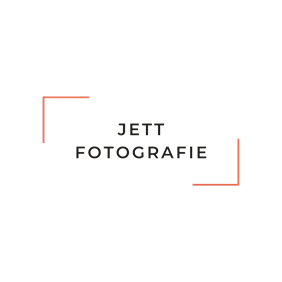 Jett Fotografie, gevestigd aan Alexander Verhuellstraat 26717JB Ede, is verantwoordelijk voor de verwerking van persoonsgegevens zoals weergegeven in deze privacyverklaring.Contactgegevens:https://www.jettfotografie.nlAlexander Verhuellstraat 26717JB Ede+31 0649233174info@jettfotografie.nlKVK: 82666393Persoonsgegevens die wij verwerkenJett Fotografie verwerkt je persoonsgegevens doordat je gebruik maakt van onze diensten en/of omdat je deze gegevens zelf aan mij verstrekt.Hieronder vind je een overzicht van de persoonsgegevens die wij verwerken:- Voor- en achternaam- Geslacht- Geboortedatume- Adresgegevens- Telefoonnummer- E-mailadresBijzondere en/of gevoelige persoonsgegevens die wij verwerkenJett Fotografie heeft niet de intentie gegevens te verzamelen over websitebezoekers die jonger zijn dan 16 jaar. Tenzij ze toestemming hebben van ouders of voogd. We kunnen echter niet controleren of een bezoeker ouder dan 16 is. Wij raden ouders dan ook aan betrokken te zijn bij de online activiteiten van hun kinderen, om zo te voorkomen dat er gegevens over kinderen verzameld worden zonder ouderlijke toestemming. Als je ervan overtuigd bent dat wij zonder die toestemming persoonlijke gegevens hebben verzameld over een minderjarige, neem dan contact met ons op via info@jettfotografie.nl, dan verwijderen wij deze informatie.Met welk doel en op basis van welke grondslag wij persoonsgegevens verwerkenJett Fotografie verwerkt jouw persoonsgegevens voor de volgende doelen:- Het afhandelen van jouw betaling - Je te kunnen bellen of e-mailen indien dit nodig is om onze dienstverlening uit te kunnen voeren- Je te informeren over wijzigingen van onze diensten en producten- Om goederen en diensten bij je af te leveren- Jett Fotografie verwerkt ook persoonsgegevens als wij hier wettelijk toe verplicht zijn, zoals gegevens die Jett Fotografie nodig heeft voor onze belastingaangifte. Geautomatiseerde besluitvormingJett Fotografie neemt op basis van geautomatiseerde verwerkingen geen besluiten over zaken die (aanzienlijke) gevolgen kunnen hebben voor personen. Het gaat hier om besluiten die worden genomen door computerprogramma’s of -systemen zonder dat daar een persoon tussen zit.Hoe lang we persoonsgegevens bewarenJett Fotografie bewaart je persoonsgegevens niet langer dan strikt nodig is om de doelen te realiseren waarvoor je gegevens worden verzameld. Wij hanteren de volgende bewaartermijnen voor de volgende (categorieën) van persoonsgegevens:Contactgegevens: Jett Fotografie bewaart je personalia, telefoonnummer, e-mailadres en geboortedatum 7 jaar. (wettelijke verplichting)De in opdracht gemaakte foto’sJett Fotografie bewaart de foto’s tot haar bedrijfsbeëindiging, tenzij anders is overeengekomen. Zolang Jett Fotografie je foto’s bewaart, kun je deze bij haar opvragen.Delen van persoonsgegevens met derdenJett Fotografie verkoopt jouw contactgegevens en foto’s niet aan derden en zal deze uitsluitend verstrekken indien dit nodig is voor de uitvoering van onze overeenkomst met jou of om te voldoen aan een wettelijke verplichting.CookiesJett Fotografie gebruikt alleen technische en functionele cookies. En analytische cookies die geen inbreuk maken op je privacy. Een cookie is een klein tekstbestand dat bij het eerste bezoek aan deze website wordt opgeslagen op jouw computer, tablet of smartphone. De cookies die wij gebruiken zijn noodzakelijk voor de technische werking van de website en jouw gebruiksgemak. Ze zorgen ervoor dat de website naar behoren werkt en onthouden bijvoorbeeld jouw voorkeursinstellingen. Ook kunnen wij hiermee onze website optimaliseren. Je kunt je afmelden voor cookies door je internetbrowser zo in te stellen dat deze geen cookies meer opslaat. Daarnaast kun je ook alle informatie die eerder is opgeslagen via de instellingen van je browser verwijderen.Gegevens inzien, aanpassen of verwijderen Je hebt het recht om je persoonsgegevens in te zien, te corrigeren of te verwijderen. Daarnaast heb je het recht om je eventuele toestemming voor de gegevensverwerking in te trekken of bezwaar te maken tegen de verwerking van jouw persoonsgegevens door Jett Fotografie en heb je het recht op gegevensoverdraagbaarheid. Dat betekent dat je bij ons een verzoek kan indienen om de persoonsgegevens die wij van jou beschikken in een computerbestand naar jou of een ander, door jou genoemde organisatie, te sturen. Je kunt een verzoek tot inzage, correctie, verwijdering, gegevensoverdraging van je persoonsgegevens of verzoek tot intrekking van je toestemming of bezwaar op de verwerking van jouw persoonsgegevens sturen naar info@jettfotografie.nl.Om er zeker van te zijn dat het verzoek tot inzage door jou is gedaan, vragen wij jou een kopie van je identiteitsbewijs met het verzoek mee te sturen. Maak in deze kopie je pasfoto, MRZ (machine readable zone, de strook met nummers onderaan het paspoort), paspoortnummer en Burgerservicenummer (BSN) zwart. Dit ter bescherming van je privacy. We reageren zo snel mogelijk, maar binnen vier weken, op jouw verzoek.Jett Fotografie wil je er tevens op wijzen dat je de mogelijkheid hebt om een klacht in te dienen bij de nationale toezichthouder, de Autoriteit Persoonsgegevens. Dat kan via de volgende link: https://autoriteitpersoonsgegevens.nl/nl/contact-met-de-autoriteit-persoonsgegevens/tip-onsHoe Jett Fotografie jouw persoonsgegevens beveiligdJett Fotografie neemt de bescherming van jouw gegevens serieus en neemt passende maatregelen om misbruik, verlies, onbevoegde toegang, ongewenste openbaarmaking en ongeoorloofde wijziging tegen te gaan. Als jij het idee hebt dat jouw gegevens toch niet goed beveiligd zijn of er aanwijzingen zijn van misbruik, neem dan contact op met onze klantenservice of via info@jettfotografie.nl